TOTAL FACTOR PRODUCTIVITY (TFP) OF PRODUCTIVE RESOURCES USED IN HOMESTEAD POULTRY BROILER FARMS IN NIGER STATE OF NIGERIASadiq M. Sanusi1, Singh I. Paul2, Ahmad M. Muhammad3 and Lawal Muhammad41Department of Agricultural Economics and Extension, FUD, Dutse, Nigeria2Department of Agricultural Economics, SKRAU, Bikaner, India3Department of Agricultural Economics, BUK, Kano, Nigeria4Department of Agricultural Education, Federal College of Education, Katsina, NigeriaAbstract: The present research measured the total factor productivity (TFP) of productive resources used in homestead poultry broiler farms in Niger State of Nigeria, using a structured questionnaire complemented with an interview schedule to collect cross-sectional data from a drawn sample size of 97 active broiler producers via the multi-stage sampling design. The data analyses were performed using descriptive and inferential statistics. Findings from the study showed evidence of a productive labour force in the enterprise, literate farming population with a sustainable household size typical of African agrarian settings. The enterprise was found to be profitable in the studied area. Furthermore, findings showed that more than average of the sampling population was productive in the utilization of their input resources, which may be due to technical awareness of the modern poultry management techniques in the studied area. Thereafter, it was observed that gender status, experience, capital source and operational capital were the factors affecting TFP of the farmers. Therefore, the study recommends gender sensitization and the need for public private partnership synergy to explore the untapped potentials in this sub-sector in the studied area as almost half of the farmers were found not to be productive in the utilisation of their resources.Key words: homestead, poultry, resources, TFP, Nigeria.IntroductionAccording to FAO as reported by SAHEL (2015), growing populations, economies and incomes are fuelling an ongoing trend towards higher consumption of animal protein in developing countries. The FAO has forecasted that Nigerians are expected to consume two thirds more of animal protein, with meat consumption rising nearly by 73%. As in 2013, the estimated worth of Nigerian poultry industry which comprised approximately 165 million birds which produced 650,000 metric tonnes of eggs and 290,000 metric tonnes of poultry meat stood at N80 billion ($600 million). The sector has been receiving continuous support and attention from policy makers. In the year of 2003, the Federal government banned the importation of chicken (with the exception of day-old chicks), thus, spurring growth in domestic poultry production. Statistics have shown that the total production of poultry product has been exhibiting a cyclical trend from the year of 2009 to the date with the changes being attributed to an increase in plant size and not productivity which remained stagnant over the past four to five decades (FAO, 2016). However, statistics highlighted that between 2009 and 2011, over 3 million metric tonnes worth of poultry products were imported into the Republic of Benin, with the preponderance of these products ending up in the Nigerian market (SAHEL, 2015). If this is reflected in overall assumptions, estimated poultry meat consumption in Nigeria is approximately 1.2 million metric tonnes. This implies inadequacy in the present production and supply chain of poultry products. However, previous studies have shown that an increase in livestock production in Nigeria was propelled by the average expansion rather than by higher intensification and productivity of resources (Olayide, 1976; Ezeh et al., 2012). In spite of these challenges, an annual growth of 20% in the poultry industry between 2010 and 2020 which will be driven by a rapidly growing middle class and the country’s large population has been projected by analysts (SAHEL, 2015). Despite the fact that the country’s poultry industry is extremely fragmented with most of the birds being raised in ‘backyards’ or on poultry farms with less than 1,000 birds, the number of researches conducted (e.g. Ajetomobi and Binuomote, 2006; Salman et al., 2010; Banjoko et al., 2014) have demonstrated the importance of the sub-sector to the economy of the country. In order to make the sub-sector vibrant and secure a lead in the market, there is a need to address the challenge of total factor productivity (TFP) of poultry producers in the country. In lieu of the aforementioned, Niger State was chosen as a pilot site for this research given the cost constraints of the researchers. The TFP, as a measure of overall productivity, has gained recognition not only for its theoretical correctness, but also for its peculiarity among policymakers and economic analysts, as TFP provides the society with an opportunity to increase the society welfare. The broad objective was to determine the TFP of broiler farmers in the studied area, while the specific objectives were to: describe the socio-economic profile of the broiler producers; estimate the costs and incomes of the poultry enterprise in the studied area; determine the TFP and the factors influencing TFP of broiler producers; and, identify and x-ray the problems affecting the poultry enterprise in the studied area.Materials and MethodsThe study was conducted in Niger State of Nigeria, and the coordinates of the State are latitudes 8°20'N and 11°30'N of equator and longitudes 3°30'E and 7°20’E of the Greenwich meridian time. The vegetation of the State is northern guinea savannah with sparse of southern guinea savannah. Agriculture is the major occupation in the study area complemented with civil service jobs, artisanal, craft work, ayurveda medicine and petty trade. The research relied on cross sectional data obtained from 97 active homestead poultry broiler farms drawn from the studied area sampling frame (192) using a multi-stage sampling design. The sampling procedures were: convenient selection of Kuta agricultural zone out of the 3 existing agricultural zones in the State due to time and cost constraints of the researchers; purposive selection of two Local Government Areas (LGAs) viz. Chanchaga and Bosso due to high density of poultry entrepreneurs coupled with readily available demand driven-market; proportionate sampling of 50% of the respondents across the board of the selected LGAs in the sampling frame provided by Niger State Agricultural and Mechanization Development Agency (NAMDA); and, a representative sample size of 97 active broiler farmers using the simple random technique were drawn for the study. The data were elicited using a structured questionnaire complemented with the interview schedule on a fortnightly basis during the 2016 production period. The collected data were analysed using descriptive and inferential statistics. The first and last, second and third objectives were achieved using descriptive statistics, cost concepts and income measures; and, the conventional approach of measuring TFP developed by Key and Macbride (2003) and the Tobit regression model.Table 1. A sampling frame of active poultry broiler producers.Source: NAMDA, 2016.Empirical modelsCost concepts and income measuresFollowing Subba et al. (2004; 2016), the cost concepts and income measures are specified below:Cost concepts: Costs related to broiler production were split up into various cost concepts such as A1, A2, B, C and D:Opportunity/Implicit cost: costs of self-owned and self-employed resource i.e. imputed cost;Accounting/Explicit cost: costs for purchasing and hiring of inputs and input services i.e. paid out costs/cash costs/nominal/money cost; Economic cost: Opportunity cost + Accounting cost; Cost A1: The following items are included in Cost A1;Wages of hired labour;Market rate of feeds;Market rate of brooding stocks, litter, H2O, kerosene, etc.;Electricity tariff ;Market value of drugs and vaccines; Land revenue, cess and other tax; Depreciation on farm implements/equipments;Interest on working capital;Miscellaneous expenses;Cost A2: Cost A1 + rent paid for leased-in land;Cost B: Cost A1 or A2 + interest on fixed capital excluding land + rental value of owned land;Cost C: Cost B + imputed value of family labour;Cost D: Cost C + 10% of TVC as management cost (Sidharth and Pankaj, 2012).Income measuresThese are the returns over different cost concepts. Different income measures were derived using the cost concepts. These measures are given below:Farm business income = Gross income – Cost A1 or A2  ............................... (1)Family labour income = Gross income – Cost B .......................................... (2)Net income = Gross income – Cost D ........................................................... (3)Farm investment income = Farm business income – Imputed value of family labour – Imputed management cost (OR) Net income + Imputed rental value of owned landReturn on Naira invested (ROI)   ….....………………....(4)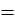 Rate of return on capital invested (RORCI)   ……...……. (5)Note: Unit of plant = 200 birds (Subba et al., 2004; 2016)Plant = Enterprise             (Sidharth and Pankaj, 2012)Total factor productivity (TFP)Following Key and Macbride (2003), the TFP approach adopted is given below:TFP   ..................................................................................................... (6)TFP    ........................................................................................... (7)where, Y is output quantity (kg), TVC is total variable cost,   is the unit price of the ith variable input and  is the quantity of the ith variable input. This methodology neglect the TFC as it does not affect the profit maximisation nor the resource use efficiency conditions as the study focused on small-scale farmers. Total fixed cost is constant as it is sunk.Deducing from cost theory:AVC          ...................................................................................... (8)where, AVC is average variable cost in Naira (N). Therefore, the transpose of AVC will be TFP:TFP    =               ............................................................................. (9)As such, TFP is the inverse of the AVC. The partial productivity estimate is the marginal product given as MP = .Tobit modelThe original Tobit model developed by James Tobin, a Nobel laureate economist (Tobin, 1958) was adopted for this study and it is given below:    =   i   .................................................................................... (10)where Yi* is a censored variable. Now, Yi = 0 if   0    =   if    > 0                        ............................................................................... (11)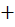 where:Yi* = TFP index of the ith farmer;X1 = Gender (male = 1, female = 0);X2 = Marital status (married = 1, otherwise = 0);X3 = Age (year);X4 = Household size (number);X5 = Educational level (year);X6 = Farming experience (year);X7 = Farm ownership (yes =1, otherwise = 0); X8 = Main occupation (farming = 1, otherwise = 0);X9 = Source of capital (own saving = 1, otherwise = 0);X10 = Access to credit (yes =1, otherwise = 0);X11 = Extension contact (yes = 1, otherwise = 0);X12 = Co-operative membership (yes = 1, otherwise = 0);X13 = Farm location (urban = 1, otherwise = 0);X14 = Disease outbreak (yes = 1, otherwise = 0);X15 = Family labour (manhour);X16 = Hired labour (manhour);X17 = Medication (kg); X18 = Litter (kg);X19 = H2O (litre);X20 = Kerosene (litre);X21 = Electricity (kW/hr);X22 = Feeds (kg);X23 = Chick density (kg);X24 = Income (N); = Intercept;  = Parameter estimates;i = Error term.Kendall’s coefficient of concordance (W) Following Sadiq et al. (2017), the Kendall’s coefficient of concordance developed by Kendall and Smith (1939 a, b) and Wallis (1939) is given below:W     ……..........................................………….....……….(12)where:S = Sum over all subjects;k = Number of respondents ranking the attributes or objects;n = Number of attributes or objects that are evaluated by respondents;T = Tie-correction factor;T = ∑ (tk3-tk)   ……................................…………………….......………… (13)‘tk’ is the number of tied ranks in each (k) of g groups of ties. The sum is computed over all groups of ties found in all m variables of the data table. T is 0 when there are no tied values.The Chi2 (2) statistic is given as follows:2 = k (n -1) W ………………………………………….........................… (14)where:k = Number of respondents;n = Number of objects or attributes being ranked;W = Kendall’s coefficient of concordance (KCC).Friedman’s chi-square statisticThe Friedman’s chi-square statistic is given below (Friedman, 1937):2r = k (n-1) W ……………………………………….........................…… (15)where: 2r = Friedman’s chi2 statistic;k = Number of respondents;n = Number of objects or attributes being ranked;W = Kendall’s coefficient of concordance (KCC).The mean benchmark for constraint assessmentIn order to have better insights into the constraints, the assessment mean model adopted by Aydin and Tasci (2005) as reported by Purnomo and Lee (2010) was used. The mean of 3.25 was determined after identifying the critical level: 2.5 plus (3 interval/4 categories = 0.75).Average variance extraction (AVE) and composite reliability (CR)The AVE formula suggested by Hair et al. (1998) is given below:AVE    ........................................................................... (16)The formula for calculating composite reliability is specified as follows:CR       ........................................................................... (17)where 𝜆 is the standardised factor loading and 𝛿 is the indicator measurement error.Results and DiscussionThe socio-economic profile of the broiler farmers in the studied areaTable 2 shows the socio-economic profiles of the poultry broiler farmers in the studied area. The results showed that most of the labour force that participated in the enterprise were active and economically virile; maintained a fair family size typical for African settings and had few years of poultry management experience as indicated by the mean age of 35.22  7.34; mean family size of 7  3.9 and mean experience of 5  4.2, respectively. Female farmers’ participation in the enterprise was very marginal when compared to their male counterpart, which may be attributed to economic and religion constraints; and married people were the majority in the sampling population that relied on the enterprise for livelihood sustenance. The literacy level of the farming population was very high. The majority possessed title of ownership i.e. they owned the farms where they raised their birds and few were full-time poultry entrepreneurs. The farmers’ access to credit, extension contacts and social participation were found to be very poor and most of the farmers used their own savings as the capital for the poultry investment during the period of study. A slight difference in the results was observed between the number of farms located in the rural and urban areas and most of the farms were affected by the outbreak of poultry diseases during the period of study. With the exception of the source of capital, discrepancies were observed in the distribution proportion of each of the socio-economic characteristics considered as evident by their chi2 statistics probability levels which were different from zero at 10% probability level.Table 2. The socio-economic profile of the broiler farmers.Source: Field survey, 2016. Note: *** & NS are 1% risk level and non-significant; while values in (  ); [ ] are mean and standard error; and, chi2 respectivel.Cost concepts and income measures of poultry broiler enterprise in the studied areaThe poultry farmers, like any other entrepreneurs, would be interested in the profitability of the farm enterprise, and for this purpose, attempts were made to estimate the cost incurred and the accrued revenue to the farmers’ efforts.Table 3 shows the cost concepts and income measures of a poultry broiler enterprise in the studied area. The disaggregation figures showed the incurred economic and accounting costs of an enterprise to be N225774.20 and N163461.80 respectively; and the accrued accounting revenue of N307327.40. The proportions of incurred total economic variable cost (TEVC) and total economic fixed cost (TEFC) in the economic cost of an enterprise were 53.70% and 46.30% respectively; while the proportions of incurred total accounting variable cost (TAVC) and total accounting fixed cost (TAFC) in the accounting cost of an enterprise were 58.25% and 41.75%, respectively. Table 3. Cost concepts and income measures of broiler enterprise.Table 3. Continued.Source: Field survey, 2016. Note: IV means Imputed value and 1$ = N260.Furthermore, the profitability decomposition figures revealed an economic gross margin cum net farm incomes of N186091.30 and N81553.21, respectively, while the accounting gross margin cum net farm incomes were N212117.60 and N143865.50, respectively. The economic and accounting ROIs were 1.54 and 2.23 respectively, implying that for every N1 invested in the enterprise, the invested N1 was returned, and economic and accounting profits of N0.54kobo and N1.85kobo respectively were gained. This profit margin should stimulate financing from the lending institutions because if poultry farmers in the studied area are funded with N130000 at a commercial interest rate of 12%, the farmer will return the principal of N130000, an interest rate of N15600 and will still retain N161727.40. Therefore, at the enterprise level, it can be concluded that poultry farming is a profitable venture in the studied area because of the remunerative or considerable profit margin. The rate of return per unit of capital invested (RORCI) which indicates what is earned by the business through capital outlay revealed an economic RORCI (36%) and accounting RORCI (88%) that were greater than the prevailing commercial bank lending rate of 12%, implying that if a poultry broiler entrepreneur takes a loan from the bank to finance poultry enterprise, in respect of economic and accounting RORCIs, he/she will be 24% and 76%, respectively, better-off on every one naira spent after paying the loan at the prevailing interest rate.The measurement of broiler farmers’ TFP and factors determining TFPThe summary statistics of the TFP showed that most (48.5%) of the farmers were not productive as their TFP indices were below the optimal scale, which indicated poor input mix allocation in the production process (Table 4a). Only 20.62% of the farmers were found to be optimally productive as their TFP indices hovered around the optimal scale. Although these sets of farmers were productive, their output index was just marginally higher than the input index. Furthermore, 30.91% of the broiler farmers fell within the super-optimal category, an indication of high productivity. In addition, it depicts how super-efficient these farmers were in the utilisation of their input mix which yielded high broiler output in their respective farms. It can be inferred that marginally above average of the farming population were productive in the utilisation of their productive resources.Table 4a. Distribution of TFP index of broiler farmers in the studied area.Source: Field survey, 2016.The MLE determinants of TFP of broiler farms in the studied area are shown in Table 4b. The significance of the LR chi2 at 1% degree of freedom implies that the parameter estimates were different from zero at 10% probability level, and the model is best fit for the specified equation. In addition, the multicollinearity test exonerated the explanatory variables from the problem of a collinear relationship as established by their respective variance inflation factors (VIF) which were less than 10.00 VIF benchmark value. However, the test for normality of the residuals showed abnormal skew in the distribution of the error terms as evidenced from the probability value of t-statistic value (42.00) which is different from 10% risk level. However, non-normality is not considered a serious problem given that data are not normally distributed in most situations. The socio-economic variables and production inputs found to have a significant influence on TFP were gender, experience, source of capital and income; and, chick density, feeds, hired labour, medication, litter, electricity, H2O and kerosene, respectively. The marginal implications of a unit increase in experience and being a female broiler farmer; and, a unit increase in income level and using owned/equity capital would decrease TFP by 0.00004 and 0.00047; and, would increase TFP by 0.00012 and 0.00054, respectively. In most cases, experienced farmers are conservative when compared to young ones who are innovative, and they would likely stick to the archaic poultry management system, thus affecting their TFP. Similarly, experienced farmers are found of exhibiting complacency thereby jettisoning innovative poultry management techniques. In addition, experienced farmers hardly devote time supervising their farms as after series of achievements in the enterprise they diverse most of their attention/commitment to profitable new enterprise(s) (mostly fish farming), hence, affecting their efficiency in optimising TFP. Limited access of female farmers to productive resources due to religion and cultural barriers leads to negative consequences on female broiler farmers in optimising their TFP. Farmers whose investment is their equity capital would be judicious in the utilisation and protection of their equity to optimise TFP (profit maximisation) as there is no insurance for loss of their economic capital. Additional increase in the stream of the farmers’ income level would encourage farmers to defer their present consumption by investing more in the poultry enterprise in anticipation for higher future returns, thus increasing the TFP efficiency.Table 4b. Factors determining TFP of broiler farmers in the studied area.Source: Field survey, 2016.The marginal implications of unit increase in the utilisation of feeds, H2O and kerosene would decrease the broiler TFP by 3.23E-06, 8.84E-06 and 6.52E-05 respectively, an indication of marginal efficiency in the utilisation of the aforementioned inputs. However, the marginal implications of unit increase in the stock density of chicks, use of hired labour, litter, medication and electricity would decrease broiler TFP by 4.86E-07, 8.38E-06, 1.69E-08, 5.72E-05 and 1.07E-06 respectively, an indication of marginal inefficiency in the utilisation of these productive resources.Constraints of broiler farmers in the studied areaA cursory review of the results identified five problems viz. epileptic power supply, high cost of housing, high cost of feeds, capital paucity and high cost of brooding stocks, to be the very severe constraints affecting poultry broiler production in the studied area as their mean scores exceeded the severe benchmark score of 3.25. The remaining identified constraints were not a major threat as their mean score values were below the benchmark score. In descending order, the major constraints where ranked 1st to 5th while the minor constraints where ranked 6th to 11th. The grand mean value indicated that the respondents had strong perception on the identified major problems as the barriers affecting the poultry enterprise in the studied area. In addition, 87.37% of the sampling population chose the first five problems as the major problems affecting their poultry enterprises. With respect to the ranking, the significant estimated KCC value of 0.728 indicated strong agreement among the respondents with respect to this ranking (Table 5a).To find the common factors affecting poultry farms in the studied area, the 11 identified constraints were subjected to factor analysis (Table 5a). The empirical result showed that the sample size achieved good sampling adequacy as evidenced by the KMO test value of 0.718 and the Bartlett’s test of sphericity which indicated that non-zero correlations existed at 1% significance level i.e. the correlation matrix was not an identity matrix. The latent criterion results indicated that the 11 variables subjected to the exploratory factor analysis should be extracted to form four dimensions as their eigen-values were greater than the cut-off criterion value of 1 considered satisfactory in social sciences (Hair et al., 2006 as cited by Sadiq et al., 2017), and in addition, they accounted for 66.87% of the variation in the data. The estimated Cronbach’s alpha test values across the four factors were greater than the cut-off point of 0.60 suggested by Churchill (1979) to be appropriate for exploratory research, hence, an indication of high internal consistency and reliability of the poultry constraint scales. According to Francis et al. (2000), the behaviour of individual items in relation to others within the same factor provides confirmation of content validity because the highest factor loading is central to the domains assessed by these factors. These evidences proved the appropriateness of the sample for the multivariate analysis. The respective factor loadings of the extracted factors excluded those whose absolute loading values were less than 0.40. The extracted four factors were named market barrier (F1), institutional barrier (F2), sanitary barrier (F3) and management barrier (F4). Table 5a. Constraints affecting broiler farmers in the studied area.Source: Field survey, 2016.The first factor named “market barrier” with an Eigen-value of 2.72 was highly loaded on capital paucity, high cost of housing, high labour cost, high feed cost and high cost of brooding stocks, and explained 24.72% variance, showing the farmers’ concern for poor market outlet for broiler products, thus, the need for efficient market which would guarantee them remunerative prices for their output. The second factor, named “institutional barrier” had an Eigen-value of 2.20, accounted for 20.03% variance and highly loaded on poor veterinary and extension service delivery, displayed the farmers’ concern about inaccessibility and inadequacy of technical support from the government institution in the studied area. The third factor named “sanitary barrier” which captured a mortality rate and pest and disease outbreaks, with an eigen-value of 1.27 and 11.57% explained variance, showed farmers’ apprehension on poor sanitary measures which can likely wipe out their farms, thus, a call for frequent quarantine to curtail these disasters/menaces. The last factor named “management barrier” loaded on poor production management and epileptic power supply with an eigen-value of 1.16 and accounted for 10.55% of variation showed the farmers’ concern on management ineptitude and call for overhauling of agribusiness policies in order to sustain the poultry sub-sector in the studied area.Since the measurement model has acceptable fits, the four-factor constructs with their respective indicators were used to estimate CFA. In addition, unidimensionality was achieved as evidenced by the small size of the modification indices and estimated residuals. A perusal of Table 5b showed all the criteria of goodness of fit statistics and other measures of statistics to be acceptable for the CFA structural equation model. It is worth noting that one could ignore the absolute fit index of minimum discrepancy chi2 if the sample size is greater than 200 (Jöreskog and Sörbom, 1984; Hair et al., 1998).Table 5b. CFA Goodness of fit statistics.Source: SEM computer print-out. Note: RMSEA = Root mean squared error of approximation; GFI = Goodness-of-fit index; AGFI = Adjusted goodness-of-fit index; CFI = Comparative fit index; NFI = Normed fit index; TLI = Tucker-Lewis index; NNFI = Non-normed fit index; IFI = Incremental fit index; SRMR = Standardised root mean square error residual; and PNFI = Parsimony-adjusted NFI.A cursory review of the convergent validity showed all the constructs to have good convergent validity as each indicator of the construct factor loadings (CFL) exceeded 0.50 with their respective factor loadings as reflective indicators exceeding 0.60. The average variance extraction (AVE) ranged from 0.50 to 0.88, while the composite reliability (CR) ranged from 0.67 to 0.94. The results of the discriminant validity showed each AVE construct to be higher than its squared correlation with other constructs. The empirical results showed that the factor loadings of factors 1, 2, 3, and 4 accounted for 73%, 65%, 77% and 82% of the average variance in the market, institutional, sanitary and managerial barriers, respectively. Therefore, relying on these results, we can conclude that the measurement model exhibits a high degree of convergent and discriminant validities (Table 5c).Table 5c. CFA for convergent and discriminant validity of constraints.Source: SEM computer print-out. Note: All items loading in CFA were significant at P < 0.001 level. The diagonal values are the square roots for each construct.The path analysis was used to estimate simultaneously the processes of the influence of the variables on others, direct, indirect and total effects of the variables (Figure 1). The results showed that each latent variable had a direct effect on the items loaded on them. The latent variables viz. market restraint and institutional restraint had correlation; likewise the latter had correlation with sanitary barrier and managerial restraint.ConclusionThe farming population was economically virile and literate, possessed fair household sizes and most of the farms they operated on were their personal assets. However, they are faced with limitation of access to credit, extension service delivery and poor social participation; and, the farming population is skewed towards male gender. The enterprise was found to be profitable. More than half of the sampled population were productive in the use of their resources as their productivity was found to range between optimal and super optimal levels i.e. equal or above the TFP index frontier scale, which may be due to technical awareness of the modern poultry management techniques in the studied area. However, the empirical identified issues causing inefficiency in the farmers’ productivity were gender, experience, capital source, chick density, hired labour, medication, liter and electricity consumption. Based on the above scenario, the following recommendations were made:Tacit sensitisation of the community leaders on the active role of women in agricultural enhancement and the successes so far recorded in other parts of the country should be a reference so that more women in the studied area will be able to participate in poultry enterprise, thus, easing them out of the vicious cycle of poverty. The mechanism of public-private partnership should be put in place in order to make this sub-sector more vibrant and sustainable in the studied area and the state in general.Extension agents need to educate farmers more on the technical know-how of poultry management so that the almost half of the remaining farmers can optimise their productivity by enhancing their efficiency in the allocation of their productive resources in the studied area.ReferencesAjetomobi, J.O., & Binuomote, S.O. (2006). Risk aversion among poultry egg producer in Southwestern Nigeria. International Journal of Poultry Science, 5 (60), 562-565.Aydin, C.H., & Tasci, D. (2005). Measuring readiness for e-learning: Reflections from an emerging country. Educational Technology and Society, 8, 244-257.Banjoko, I.K., Falola, A., Babatunde, F.B., & Atolagbe, R. (2014). Assessment of risks and uncertainties in poultry farming in Kwara State, Nigeria Science. Technology and Arts Research Journal, 3 (4), 64-70.Bentler, P.M., & Bonett, D.G. (1980). Significance test and goodness of fit in the analysis of covariance structures. Psychological Bulletin, 88, 588-606.Bentler, P.M. (1989). EQS structural equations program manual. Los Angeles: BMDP statistical software.Bollen, K.A. (1989). A new incremental fit index for general structural equation models. Sociological Methods and Research, 17, 303-316.Browne, M.W., & Cudeck, R. (1993). Alternative ways in assessing model fit. In: Bollen, K.A. and Long, J.S.(Eds.). Testing Structural Equation Model. Sage Publication, International Educational and Professional Publisher Newbury Park, London, New 	Delhi, Sage Focus Edition, 154, 136-139.Churchill, G.A. (1979). A Paradigm for Developing Better Measures of Marketing Constructs. Journal of Marketing Research, 16 (1), 64-73Ezeh, C.I., Anyiro, C.O., & Chukwu, J.A. (2012). Technical efficiency in poultry broiler production in Umuahia Capital Territory of Abia State, Nigeria. Greener Journal of Agricultural Sciences, 2 (1), 1-7.Food and Agriculture Organization (FAO) (2016). Statistical bulletin of National Bureau of Statistics. www.cbndatabse. gov.ng.Francis, L., Katz, Y., & Jones, S. (2000). The reliability and validity of the Hebrew version of the computer attitude scale. Computer Education, 35 (2), 149-59.Friedman, M. (1937). The use of ranks to avoid the assumption of normality implicit in the analysis of variance. Journal of American Statistical Association, 32 (200), 675.Hair, J.F., Bush, R.P., & Ortinau, D.J. (2006). Marketing Research: Within A Changing Information Environment (3rd Ed.). New York, USA: McGraw-Hill/Irwin.Hair, J.F., Anderson, R.E., Tatham, R.L., & Black, W.C. (1998). Multivariate Data Analysis, 5th Edition. Prentice Hall, Upper Saddle River, NJ.Henry, J.W., & Stone, R.W. (1994). A structural equation model of end-user satisfaction with computer-based medical information systems. Information Resources Management Journal, 7 (3), 21-33.Jöreskog, K.G., & Sörbom, D. (1984). Liserel VI user’s guide. Mooresville, In: Scientific Software.Kendall, M.G., & Smith, B.B. (1939a). On the method of paired comparisons. Biometrica, 31 (3:4), 324-345.Kendall, M.G., & Smith, B.B. (1939b). The problem of m ranking. The Annals of Mathematical Statistics, 10 (3), 275-287.Key, N., & Mcbride, W. (2003). Production contracts and productivity in the US hog sector. American Journal of Agricultural Economics, 85, 121-133.Marsh, H.W., & Hocevar, D. (1985). Application of confirmatory factor analysis to the study 	of self-concept: first-and higher order factor models and their variance across groups. Psychological Bulletin, 97 (3), 562-582.Olayide, S.O. (1976). Economics of livestock production and marketing in Nigeria. Nigerian Journal of Animal Production, 3 (1), 72-83.Purnomo, S.H., & Lee, Y. (2010). An assessment of readiness and barriers towards ICT 	programme implementation: Perceptions of agricultural extension officers in Indonesia. International Journal of Education and Development using Information and Communication Technology, 6 (3), 19-36.Sadiq, M.S., Singh, I.P., Isah, M.A., Greima, I.J., & Umar, S.M. (2017). Strategy of minimizing the cost of cultivation vis-à-vis boosting farm income of small-holder maize farmers in Niger State of Nigeria using Efficiency Measurement System (EMS). Indian Journal of 	Economics and Development, 17 (2a), 722-728.SAHEL (2015). An assessment of the Nigerian poultry sector. Newsletter, Vol. 11.Salman, K.K., Ashagidigbi, W.M., & Jabar, K.T. (2010). Correlates of risk-aversion among poultry egg farmers in Ibadan, Nigeria. Journal of Rural Economics and Development, 19 (146-60.Scott, J.E. (1994). The measurement of information systems effectiveness: evaluating a 	measurement instrument. Proceedings of the Fifteenth International Conference on Information Systems, Vancouver, British Colombia, 111-128.Sidhart, B., & Pankaj, K.S. (2012). Agricultural Economics At Glance. Sharma publisher and distributors, New Delhi, India.Subba, R.S., Raghu, R.P., Neelakanta, S.T.A., & Bhavani, D.I. (2016). Agricultural Economics Second Edition. Oxford and IBH publishing company PVT. Limited, New Delhi, India, 2016.Subba, R.S., Raghu, R.P., Neelakanta, S.T.A., & Bhavani, D.I. (2004). Agricultural Economics First Edition. Oxford and IBH publishing company PVT. Limited, New Delhi, India.Tobin, J. (1958). Estimation relationship for limited dependent variables. Econometrica, 26, 24-36Wallis, W.A. (1939). The correlation ratio for ranked data. Journal of the American Statistical Association, 3 (207), 533-538.Wheaton, B., Muthen, B., Alwin, D.F., & Summers, G.F. (1977). Assessing reliability and stability in panel models. Sociological Methodology, 8, 84-136.Received: April 23, 2018Accepted: February 11, 2019UKUPNA FAKTORSKA PRODUKTIVNOST (UFP) PROIZVODNIH RESURSA NA GAZDINSTVIMA DOMAĆIH ŽIVINSKIH BROJLERA U DRŽAVI NIGER U NIGERIJISadiq M. Sanusi*1, Singh I. Paul2, Ahmad M. Muhammad3 i Lawal Muhammad41Odsek za agroekonomiju i savetodavstvo, FUD, Duce, Nigerija2Odsek za agroekonomiju, SKRAU, Bikaner, Indija3Odsek za agroekonomiju, BUK, Kano, Nigerija4Odsek za poljoprivredno obrazovanje, Federalni koledž za obrazovanje, Kacina, NigerijaR e z i m eOvim istraživanjem se merila ukupna faktorska produktivnost (UFP) proizvodnih resursa korišćenih na gazdinstvima domaćih živinskih brojlera u državi Niger u Nigeriji, korišćenjem strukturiranog upitnika upotpunjenog rasporedom intervjua za prikupljanje podataka uporednih preseka iz uzorka od 97 aktivnih uzgajivača brojlera putem višefaznog plana uzorkovanja. Analize podataka su izvršene pomoću deskriptivne i inferencijalne statistike. Rezultati istraživanja su ukazali na dokaze o proizvodnoj radnoj snazi u ovoj liniji proizvodnje, pismenoj poljoprivrednoj populaciji sa održivom veličinom domaćinstva tipičnom za afričke agrarne sredine. Utvrđeno je da je ova linija proizvodnje profitabilna u ispitivanom području. Pored toga, rezultati su pokazali da je više od proseka uzorkovane populacije bilo produktivno u korišćenju svojih ulaznih resursa, što može biti posledica tehničke svesti o modernim tehnikama upravljanja živinom u ispitivanom području. Uočeno je zatim da su rodni status, iskustvo, izvor kapitala i operativni kapital, faktori koji utiču na UFP poljoprivrednika. Prema tome, istraživanjem se preporučuju rodna senzibilizacija i ukazuje na potrebu za sinergijom javno-privatnog partnerstva, kako bi se istražili neiskorišćeni potencijali u ovom podsektoru u ispitivanom području. Utvrđeno je da gotovo polovina poljoprivrednika nije produktivna u korištenju svojih resursa.Ključne reči: kuća sa okućnicom, živina, resursi, UFP, Nigerija.Primljeno: 23. aprila 2018.Odobreno: 11. februara 2019.LGAsPopulation Sample sizeBosso 9347Chanchaga 9950Total 19297Variables Frequency Percentage Variables Frequency Percentage Age Age Age Total 97100 38.36*** 1911.0Occupation Occupation Occupation 20–292727.8Farmer 2626.830–393940.2Farmer/Artisanal3839.240–492828.9Farmer/Civil servant (CS)55.250–5922.1Farmer/Artisanal/CS2828.9Total 97 (35.227.3)100 59.65***Total 97100 23.78***Household sizeHousehold sizeHousehold sizeAccess to creditAccess to creditAccess to credit 388.2Yes 1717.54–65253.6No 8082.57–92525.8Total 97100 40.92*** 101212.4Extension contact Extension contact Extension contact Total 97 (6.83.9)100 48.86***Yes 3132ExperienceExperienceExperienceNo 6668 34950.5Total 97100 12.63*** 4–62525.8Social participation 7–999.3Yes 2222.7 101414.4No 7577.3Total97 (4.94.17)100 39.21***Total 97100 28.96***Gender Gender Gender Farm location Farm location Farm location Male 8486.6Urban 4748.5Female 1313.4Rural 5051.5Total 97100 59.97*** Total 97100 0.09NSMarital statusMarital statusMarital statusDisease outbreakDisease outbreakDisease outbreakMarried 7375.3Yes 7072.2Single 2424.7No 2727.8Total 97100 142.79***Total 97100 19.06***Education Education Education Source of capitalSource of capitalSource of capitalNon-formal 1616.5Own savings 9294.8Formal 8183.5Formal credit55.2Total97100 43.56***Total 97100 78.03***Farm ownership Farm ownership Farm ownership Owned 7981.4Rented 1818.6Items Quantity Unit price (N)Amount (N)Items Amount (N)Variable costsTotal fixed accounting cost68252.06Family labour52.13 manhours20010426.29Total accounting cost 163461.80Hired labour 26.45 manhours 2005289.92Total variable economic cost 121236.10Chicks 239.64 204.6449040.33Total fixed economic cost104538.10Feeds 135.87 kg113.3615402.17Total economic cost225774.20Litter 1577.37 kg1015773.66Cost A1154899.40H2O46.36 litres146.36Cost A2179061.80Kerosene 6.48 litres150971.55Cost B203224.30Electricity 230.32 kw/hr143224.43Cost C213650.50Drugs 1.94 kg8001552.93Cost D225774.2Vaccines --3036.45Income measures Veterinary services --872Implicit revenue -IV of interest on working capital 12 % @ 130000-15600Explicit revenue 307327.40Total variable cost (TVC)121236.10Economic revenue 307327.40Fixed costsAccounting gross margin 212117.60Depreciation on capital items44089.65Accounting net farm income 143865.50Economic rent (lease-in)24162.40AROI2.23Imputed economic rent (owned land)24162.40ARORCI0.88Imputed managerial cost10% of TVC12123.61Accounting cost of production 817.31Total fixed cost (TFC)104538.10Farm business income128265.50Total cost (TC)225774.20Family labour income104103.10Returns Economic gross margin186091.30Manure quantity732.74 kg107327.37Economic net farm income81553.21Items Quantity Unit price (N)Amount (N)Items Amount (N)Broiler quantity 200 birds1500300000Farm investment income117839.20Total revenue (TR)307327.40EROI1.54Cost conceptsERORCI0.36Total variable opportunity cost26026.29Economic cost of production 1128.87Total fixed opportunity cost36286.01Total opportunity cost62312.30Total variable accounting cost95209.79TFP IndexFrequency Percentage Sub-optimal (< 1.00) 4748.5Optimal (1.00–1.09)2020.62Super-optimal ( 1.10)3030.91Total 97100Mean 0.981Minimum 0.219Maximum 2.504SD0.301CV0.307Variables Coefficients (MPP)Standard error t-statVIFConstant -0.001340.000931.445NS-Gender -0.000470.000261.757*1.478Marital status-7.3613E-050.000190.395NS2.162Age 1.70402E-051.3883E-051.227NS2.795Household size-1.8302E-052.24005E-050.817NS1.916Education 0.0001750.000260.680NS1.563Experience -4.00156E-052.1409E-051.869*2.861Farm ownership0.0002290.000211.111NS1.520Occupation 0.0001120.000170.661NS1.523Source of capital 0.0005420.000311.750*1.941Access to credit -0.0001370.000200.676NS1.967Extension contact0.0001150.000180.643NS1.396Co-operative mem.9.0009E-050.000220.407NS1.460Farm location4.8116E-050.000130.361NS1.590Disease outbreak 7.6899E-050.000160.477NS1.630Family labour6.2601E-071.41257E-060.443NS1.673Hired labour-8.3846E-065.06618E-061.655*1.389Medication -5.7225E-052.26372E-052.528**1.387Litter -1.6943E-081.00534E-081.685*2.733H2O8.8348E-062.21623E-063.986***1.401Kerosene 6.5238E-063.18883E-052.046**1.252Electricity -1.0663E-066.33623E-071.683*1.892Feeds 3.2339E-061.26741E-062.552**1.791Income 0.0001216.25815E-051.926*1.893Chick density -4.8632E-071.70127E-072.859***1.705LR chi2355.24***Normality test 41.99***Constraints Mean Market barrier (F1)Institutional barrier (F2)Sanitary barrier (F3)Management barrier (F4)Paucity of capital3.36 (4th)0.759Cost of housing 3.58 (2nd)0.738High labour cost 3.18 (8th)0.702High feed cost 3.52 (3rd)0.695High cost of brooding stock3.32 (5th)0.513Inadequate veterinary service2.19 (13th)0.847Inadequate extension service2.28 (11th)0.843Mortality rate 2.62 (10th)0.812Pest and diseases2.23 (12th)0.783Poor production management 2.74 (9th)0.807Epileptic power supply3.59 (1st)0.7113.25 (7th)Kendall’s coefficient (KCC)0.728Chi2 (𝝌2)618.01***Friedman’s Chi2 (𝝌2) 618.01***Eigen-value2.7192.2031.2731.160% of variance 24.7220.0311.5710.55Cronbach’s alpha0.7190.8210.6010.650Kaiser-Meyer-Olkin test (KMO)0.718Bartlett’s test of sphericity (𝝌2) 281.92***Category Fit statisticValueAcceptance levelAbsolute fit Discrepancy chi2 (𝝌2)0.1423> 0.05Wheaton et al. (1977); Bentler (1989)Absolute fit RMSEA0.053< 0.08a or 0.10bBrowne and Cudeck (1993)a; Hair et al. (1998)bAbsolute fit GFI0.933> 0.90Joreskog and Sorbom (1984)Incremental fitAGFI0.853> 0.80Henry and Stone (1994); Scott (1994)Incremental fitCFI0.965> 0.90Bentler (1990)Incremental fitNFI0.983> 0.90Bollen (1989); Bentler and Bonett (1980) Incremental fitTLI/NNFI0.939> 0.90Bentler and Bonett (1980)Incremental fitIFI0.969> 0.90-Incremental fitRFI0.766--Incremental fitSRMR0.0798< 0.10-Incremental fitPNFI0.438--Parsimonious fit 𝝌2/df29.71< 3.0Marsh and Hocevar (1985)Construct CFLAVECRFactor correlations Factor correlations Factor correlations Factor correlations Construct CFLAVECRF1F2F3F4Market (F1)0.7190.700.920.84Institutional (F2)0.8210.780.920.1600.88Sanitary (F3)0.6010.880.940.1820.0090.94Management (F4)0.6500.500.671.7191.1840.3710.71